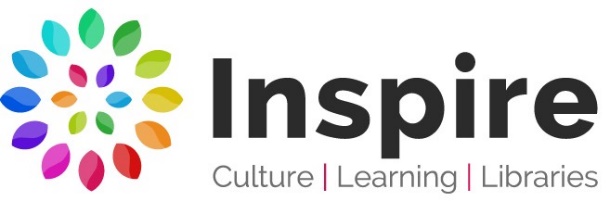 Mobile Library Routes 2021For information about requested titles or particular items of stock, please contact:Southwell Library 01636 812148. Email: southwell.library@inspireculture.org.ukDay: WednesdayDay: WednesdayMobile: EastMobile: EastMobile: EastRoute: 11Route: 11Jan 12thFeb 9thFeb 9thMar 9thApr 8thApr 8thMay 4thJun 1stJun 29thJun 29thJul 27thAug 24thAug 24thSept 21stOct 19thNov 16thNov 16thDec 14thStop No.LocationStop NameArriveDepart1UptonCrickets Nursery9.209.402NewarkStrawberry Hall lane10.0010.253NewarkYorke Drive, Cul-de-Sac, opp No 4810.3011.004NewarkMather Rd: Muskham View11.1011.205NewarkThe Malsters11.3011.456FarndonHolmefield11.5512.207FarndonSchool Lane12.2512.358FarndonAlmond Lane13.1013.309FarndonMemorial Hall13.3513.4510FarndonVillage way, No 2913.5014.2011FarndonBrockton Rd, No 214.3014.5012FarndonBrockton Ave14.5515.25